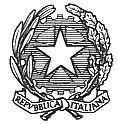 ISTITUTO COMPRENSIVO STATALE POLIZIANOViale Morgagni n. 22 – 50134 FIRENZETel. 055/4360165 /434825– FAX 055/433209 –C.M. FIIC85700L – C.F. 94202800481e-mail: fiic85700l@istruzione.it pec: fiic85700l@pec.istruzione.itCirc. 165Firenze, 21 maggio 2018Ai docenti Al personale ATAScuola secondaria di primo grado Poliziano Sito WEB Oggetto: Pubblicazione risultati a.s. 2017/18Per le classi Terze l’ammissione all’esame di Stato sarà affissa  sabato 9 giugno verso le ore 12.30.Per le classi Prime e Seconde le valutazioni finali saranno affisse  martedì 12 verso le ore 10.00.La consegna delle schede di valutazione avverrà  martedì 12 in orario 17.00 – 19.00.La certificazione delle competenze potrà essere ritirata in Portineria a partire dal 2 luglio 2018.Il dirigente scolasticoAlessandro Bussotti